………..… MAKAMINA/DEKANLIĞINA/MÜDÜRLÜĞÜNE/BAŞKANLIĞINA1475 Sayılı İş Kanununun  14. maddesinin birinci fıkrası gereği istifa etmem veya emekli olmamdan dolayı, tarafıma yapılacak bütün yasal ödemelerin aşağıda belirtmiş olduğum bilgiler doğrultusunda ilgili banka hesabına yatırılabilmesi için gereğini arz ederim.Saygılarımla.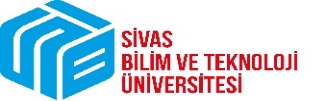 PERSONEL DAİRE BAŞKANLIĞIAçıklamaYeni YayımlandıPERSONEL DAİRE BAŞKANLIĞIDoküman No:PERSONEL DAİRE BAŞKANLIĞIYayın Tarihi:İŞ SONU ÖDENTİSİ TALEP DİLEKÇESİ (İSTİFA VEYA EMEKLİ)(İŞÇİ VE 4/B SÖZLEMELİ PERSONEL)Revizyon No:İŞ SONU ÖDENTİSİ TALEP DİLEKÇESİ (İSTİFA VEYA EMEKLİ)(İŞÇİ VE 4/B SÖZLEMELİ PERSONEL)Revizyon Tarihi:Tarih:… / … / 20…Ad Soyad:İmza: (Lütfen tüm alanları doldurunuz.) (Lütfen tüm alanları doldurunuz.) (Lütfen tüm alanları doldurunuz.) (Lütfen tüm alanları doldurunuz.) (Lütfen tüm alanları doldurunuz.)T.C. Kimlik NoGörevi / UnvanıPersonel Sicil NoGörev Birimiİstifa/Emekli Ederek Ayrılmak İstediği Tarihİstifa Tarihinde Ayrılış ZamanıSabahtanMesai BitimiCep Telefonu E-Posta Adresi (Kurumsal olmayan)Yazışma Adresi(Görevden ayrıldıktan sonra size ulaşılabilecek yazışma adresiniz yazılmalı)Banka Bilgisi